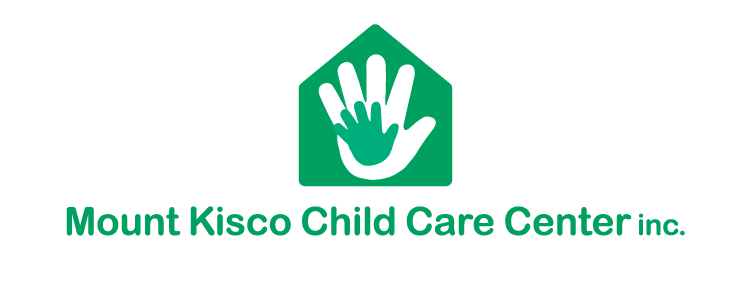 SUMMER / FALL ENROLLMENT  2022We are beginning the summer and fall enrollment process.Please submit a separate form for each child in the family.Please fill out both parts of the form below completely and  return to the reception desk by March 4, 2022 Any forms returned after March 4th will be subject to a $25 administrative fee.************************************************************************************************Summer 2022:   Infants, Toddlers and Preschool programsSummer program officially begins July 1, 2022REMINDER: The Center will be closed July 4th for Independence Day.									        [  ] will attendMy child: ____________________________________________________, [  ] will not be attending.Days Attending:	   Monday (  )      Tuesday (  )      Wednesday (  )     Thursday (  )      Friday (  )If you would like to change your current schedule, add or subtract days,
 please e-mail or call Dawn to make sure there is availability.  dmeyerski@mkccc.org 
There is NO guarantee and you must speak to Dawn to make sure this is a possible. The Center will be closed from August 29th until Sept 6th and will re-open on Wednesday Sept 7th, 2022******************************************************************************************September 2022:   Infants, Toddlers and Preschool ProgramsMount Kisco Child Care Center will re-open on Wednesday Sept. 7, 2022						             		                    [  ] will attendMy child:____________________________________________________, [  ] will not be attending.Days Attending:              Monday (  )      Tuesday (  )      Wednesday (  )     Thursday (  )      Friday (  )If you would like to change your current schedule, add or subtract days, please e-mail or call Dawn to make sure that we can accommodate your request. There is no guarantee!  dmeyerski@mkccc.org ___________________________________________________	_______________________Parent Signature								DateREMINDER:   You have signed a contract that ends on August 31, 2022.  That contract includes the summer months.   If you wish to withdraw your child during the summer months, and want to continue to attend in September, there is a summer hold-spot fee of 50% of one month’s tuition.  This is a non refundable fee.   The hold spot fee will be added to your June statement. 